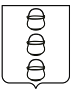 ГлаваГОРОДСКОГО ОКРУГА КОТЕЛЬНИКИМОСКОВСКОЙ ОБЛАСТИПОСТАНОВЛЕНИЕ17.05.2023   №   505-ПГг. КотельникиОб установлении публичного сервитута в порядке главы V.7. Земельного кодекса Российской Федерации по адресу: Московская область, г. Котельники, в пользу                АО «Мособлгаз» в целях строительства объекта технологического присоединения «газопровод высокого давления Р<1,2 МПа»В соответствии с Земельным кодексом Российской Федерации, Федеральным законом от 06.10.2003 № 131-ФЗ «Об общих принципах организации местного самоуправления в Российской Федерации», Законом Московской области                                 от 07.06.1996 № 23/96-ОЗ «О регулировании земельных отношений в Московской области», Уставом городского округа Котельники Московской области, с учетом ходатайства АО «Мособлгаз» от 17.04.2023 № P001-0337978110-70799410, постановляю:1. Установить публичный сервитут на срок 120 месяцев в отношении земельных участков, согласно приложению 1 к настоящему постановлению, в пользу                                 АО «Мособлгаз», в целях строительства объекта технологического присоединения «газопровод высокого давления Р<1,2 МПа», в границах в соответствии                                          с приложением 2 (графическое описание местоположения границ населенных пунктов, территориальных зон, особо охраняемых природных территорий, зон                       с особыми условиями использования территории) к настоящему постановлению.Срок, в течение которого использование земельных участков (их частей)                 и (или) расположенных на них объектах недвижимого имущества в соответствии               с их разрешенным использованием будет невозможно или существенно затруднено –                   11 месяцев.Порядок установления зон с особыми условиями использования территорий                    и содержание ограничений прав на земельные участки в границах таких зон установлены Постановлением Правительства Российской Федерации от 20.11.2000     № 878 «Об утверждении Правил охраны газораспределительных сетей».АО «Мособлгаз», обладатель публичного сервитута, обязан привести земельные участки, указанные в приложении к настоящему постановлению, в состояние, пригодное для их использования в соответствии с разрешенным использованием,                    в срок не позднее чем три месяца после завершения строительства, капитального              или текущего ремонта, реконструкции, эксплуатации, консервации, сноса инженерного сооружения, для размещения которого был установлен публичный сервитут.2. Земельному отделу управления имущественных отношений администрации городского округа Котельники Московской области в течение 5 рабочих дней направить копию настоящего постановления в Управление Федеральной службы государственной регистрации, кадастра и картографии по Московской области                   для внесения сведений об установлении публичного сервитута в отношении земельных участков, указанных в пункте 1 настоящего постановления, в Единый государственный реестр недвижимости.3. Отделу информационного обеспечения управления внутренней политики МКУ «Развитие Котельники» в течение 5 рабочих дней разместить настоящее постановление на интернет-портале городского округа Котельники Московской области в сети «Интернет».4. Земельному отделу управления имущественных отношений администрации городского округа Котельники Московской области в течение 5 рабочих дней направить обладателю публичного сервитута копию настоящего постановления, сведения о лицах, являющихся правообладателями земельных участков, сведения                   о лицах, подавших заявления об учёте их прав (обременений прав) на земельные участки, способах связи с ними, копии документов, подтверждающих права указанных лиц на земельные участки.5. Назначить ответственного за исполнение настоящего постановления начальника управления имущественных отношений администрации городского округа Котельники Московской области Гювелян Ж.К.6. Контроль за выполнением данного постановления возложить на заместителя главы администрации городского округа Котельники Московской области Копыльченко И.А.Глава городского округа Котельники Московской области						        С.А. Жигалкин